    ГРАФИК ИЗМЕНЕНИЯ ЦЕНЫ ПРОДАЖИ ЛОТОВ ООО «КОМПАНИЯ ВИКО».Публикация в газете «Коммерсант» и «Мурманский вестник» от 02 февраля 2013 года.Лот №1: шаг- 70 000руб.,срок-2 дня, цена отсечения-   16 642 800 руб --  8 102 800 руб.Лот №2: шаг- 20 000руб.,срок-2 дня, цена отсечения-      4 892 100руб. -- 2 452 100 руб.Лот №3: шаг-   3 500руб.,срок-2 дня, цена отсечения -   2 373 300 руб.—  1 946 300 руб.Лот №4: шаг – 20 000руб.,срок-2дня, цена отсечения-   5 032 800руб. --    2 592 800 руб.				Л О Т  № 404.02.2013г.по 05.02.2013г. цена: Лот №4 – 5 032 800руб.06.02.2013г.по 07.02.2013г. цена: Лот №4 – 5 012 800руб.08.02.2013г.по 11.02.2013г. цена: Лот №4 – 4 992 800руб.12.02.2013г.по 13.02.2013г. цена: Лот №4 – 4 972 800руб.14.02.2013г.по 15.02.2013г.цена:  Лот №4 – 4 952 800руб.18.02 2013г.по 19.02.2013г.цена:  Лот №4 – 4 932 800руб.20.02.2013г.по 21.02.2013г.цена:  Лот №4 – 4 912 800руб.22.02. 2013г.по 25.02.2013г.цена: Лот №4 – 4 892 800руб.26.02.2013г.по 27.02.2013г.цена:  Лот №4 – 4 872 800руб.28.02.2013г.по 01.03. 2013г.цена: Лот №4 – 4 852 800руб.04.03. 2013г.по 05.03.2013г.цена: Лот №4 – 4 832 800руб.06.03.2013г.по 07.03.2013г.цена:  Лот №4 – 4 812 800руб.11.03.2013г.по 12.03.2013г.цена:  Лот №4 -  4 792 800руб.13.03.2013г.по14.03.2013г.цена:   Лот №4 -  4 772 800руб.15.03.2013г.по 18.03.2013г.цена:  Лот№ 4 -  4 752 800руб.19.03.2013г.по 20.03.2013г.цена: Лот№  4 -  4 732 800руб.21.03.2013г.по 22.03.2013г.цена: Лот № 4 -  4 712 800руб.25.03.2013г.по 26.03.2013г.цена: Лот№  4 -  4 692 800руб.27.03.2013г.по 28.03.2013г.цена:Лот №  4 -  4 672 800руб.29.03.2013г.по 01.04.2013г.цена:Лот №  4 -  4 652 800руб.02.04.2013г.по 03.04.2013г.цена:Лот №  4 -  4 632 800руб.04.04.2013г.по 05.04.2013г.цена:Лот №  4 -  4 612 800руб.08.04.2013г.по 09.04.2013г.цена:Лот №  4 -  4 592 800руб.10.04.2013г.по 11.04.2013г.цена:Лот №  4 -  4 572 800руб.12.04.2013г.по 15.04.2013г.цена:Лот №  4 -  4 552 800руб.16.04.2013г.по 17.04.2013г.цена:Лот №  4 -  4 532 800руб.18.04.2013г.по 19.04.2013г.цена:Лот №  4 -  4 512 800руб.22.04.2013г.по 23.04.2013г.цена:Лот №  4 -  4 492 800руб.24.04.2013г.по 25.04.2013г.цена:Лот №  4 -  4 472 800руб.26.04.2013г.по 29.04.2013г.цена:Лот№   4 -  4 452 800руб.30.04.2013г.по 06.05.2013г.цена:Лот№   4 -  4 432 800руб.07.05.2013г.по 08.05.2013г.цена:Лот №  4 -  4 412 800руб.13.05.2013г.по 14.05.2013г.цена:Лот №  4 -  4 392 800руб.15.05.2013г.по 16.05.2013г.цена:Лот №  4 -  4 372 800руб.17.05.2013г.по 20.05.2013г.цена:Лот №  4 -  4 352 800руб.21.05.2013г.по22.05.2013г.цена:Лот №   4 -  4 332 800руб.23.05.2013г.по24.05.2013г.цена:Лот №    4 -  4 312 800руб.27.05.2013г.по28.05.2013г.цена:Лот№    4 -  4 292 800руб.29.05.2013г.по 30.05.2013г.цена:Лот№   4 -  4 272 800руб.31.05.2013г.по 03.06.2013г.цена:Лот№   4 -  4 252 800руб.04.06.2013г.по05.06.2013г.цена:Лот№    4 -  4 232 800руб.06.06.2013г.по 07.06.2013г.цена:Лот№   4 -  4 212 800руб.10.06.2013г.по11.06.2013г.цена:Лот№ 4 -   4 192 800руб.13.06.2013г.по 14.06.2013г.цена:Лот№4 -   4 172 800руб.17.06.2013г.по 18.06.2013г.цена:Лот№4 -   4 152 800руб.19.06.2013г.по 20.06.2013г.цена:Лот№4 -   4 132 800руб.21.06.2013г.по 24.06.2013г.цена:Лот№4 -   4 112 800руб.25.06.2013г.по 26.06.2013г.цена:Лот№4 -   4 092 800руб.27.06.2013г.по28.06.2013г.цена:Лот№ 4 -   4 072 800руб.01.07.2013г.по02.07.2013г.цена:Лот№ 4 -   4 052 800руб.03.07.2013г.по04.07.2013г.цена:Лот№ 4 -   4 032 800руб.05.07.2013г.по08.07.2013г.цена:Лот№ 4 -   4 012 800руб.09.07.2013г.по10.07.2013г.цена:Лот№ 4 -   3 992 800руб.11.07.2013г.по12.07.2013г.цена:Лот№ 4 -   3 972 800руб.15.07.2013г.по16.07.2013г.цена:Лот№ 4 -   3 952 800руб.17.07.2013г.по18.07.2013г.цена:Лот№ 4 -   3 932 800руб.19.07.2013г.по22.07.2013г.цена:Лот№ 4 -   3 912 800руб.23.07.2013г.по24.07.2013г.цена:Лот№ 4 -   3 892 800руб.25.07.2013г.по 26.07.2013г.цена:Лот№4  -  3 872 800руб.29.07.2013г.по30.07.2013г.цена:Лот№4  -   3 852 800руб.31.07.2013г.по 01.08.2013г.цена:Лот№4 -   3 832 800руб.02.08.2013г.по05.08.2013г.цена:Лот№4  -   3 812 800руб.06.08.2013г.по07.08.2013г.цена:Лот№4  -   3 792 800руб.08.08.2013г.по09.08.2013г.цена:Лот№4  -   3 772 800руб.12.08.2013г.по13.08.2013г.цена:Лот№4  -   3 752 800руб.14.08.2013г.по15.08.2013г.цена:Лот№4  -   3 732 800руб.16.08.2013г.по19.08.2013г.цена:Лот№4  -   3 712 800руб.20.08.2013г.по21.08.2013г.цена:Лот№4  -   3 692 800руб.22.08.2013г.по23.08.2013г.цена:Лот№4  -   3 672 800руб.26.08.2013г.по27.08.2013г.цена:Лот№4  -   3 652 800руб.28.08.2013г.по29.08.2013г.цена:Лот№4  -   3 632 800руб.30.08.2013г.по02.09.2013г.цена:Лот№4  -   3 612 800руб.03.09.2013г.по04.09.2013г.цена:Лот№4  -   3 592 800руб.05.09.2013г.по06.09.2013г.цена:Лот№4  -   3 572 800руб.09.09.2013г.по10.09.2013г.цена:Лот№4  -   3 552 800руб.11.09.2013г.по12.09.2013г.цена:Лот№4  -   3 532 800руб.13.09.2013г.по16.09.2013г.цена:Лот№4  -   3 512 800руб.17.09.2013г.по18.09.2013г.цена:Лот№4  -   3 492 800руб.19.09.2013г.по20.09.2013г.цена:Лот№4  -   3 472 800руб.23.09.2013г.по24.09.2013г.цена:Лот№4  -   3 452 800руб.25.09.2013г.по26.09.2013г.цена:Лот№4  -   3 432 800руб.27.09.2013г.по30.09.2013г.цена:Лот№4  -   3 412 800руб.01.10.2013г.по02.10.2013г.цена:Лот№4  -   3 392 800руб.03.10.2013г.по04.10.2013г.цена:Лот№4  -   3 372 800руб.07.10.2013г.по08.10.2013г.цена:Лот№4  -   3 352 800руб.09.10.2013г.по10.10.2013г.цена:Лот№4  -   3 332 800руб.11.10.2013г.по14.10.2013г.цена:Лот№4  -   3 312 800руб.15.10.2013г.по16.10.2013г.цена:Лот№4  -   3 292 800руб.17.10.2013г.по18.10.2013г.цена:Лот№4  -   3 272 800руб.21.10.2013г.по22.10.2013г.цена:Лот№4  -   3 252 800руб.23.10.2013г.по24.10.2013г.цена:Лот№4  -   3 232 800руб.25.10.2013г.по28.10.2013г.цена:Лот№4  -   3 212 800руб.29.10.2013г.по30.10.2013г.цена:Лот№4  -   3 192 800руб.31.10.2013г.по01.11.2013г.цена:Лот№4  -   3 172 800руб.05.11.2013г.по06.11.2013г.цена:Лот№4  -     3 152 800руб.07.11.2013г.по08.11.2013г.цена:Лот№4  -     3 132 800руб.11.11.2013г.по12.11.2013г.цена:Лот№4  -     3 112 800руб.13.11.2013г.по14.11.2013г.цена:Лот№4  -     3 092 800руб.15.11.2013г.по18.11.2013г.цена:Лот№4  -     3 072 800руб.    100. 19.11.2013г.по20.11.2013г.цена:Лот№4 -      3 052 800руб.    101. 21.11.2013г.по22.11.2013г.цена:Лот№4  -     3 032 800руб.     102. 25.11.2013г.по26.11.2013г.цена:Лот№4  -     3 012 800руб.  103. 27.11.2013г.по28.11.2013г.цена:Лот№4  -     2 992 800руб.  104. 29.11.2013г.по 02.12.2013г.цена:Лот№4  -    2 972 800руб.  105. 03.12.2013г.по04.12.2013г.цена:Лот№4 -      2 952 800руб.  106. 05.12.2013г.по06.12.2013г.цена:Лот№4 -      2 932 800руб.  107. 09.12.2013г.по10.12.2013г.цена:Лот№4  -     2 912 800руб.  108. 11.12.2013г.по12.12.2013г.цена:Лот№4  -     2 892 800руб.  109. 13.12.2013г.по16.12.2013г.цена:Лот№4  -     2 872 800руб.  110. 17.12.2013г.по18.12.2013г.цена:Лот№4  -     2 852 800руб.  111. 19.12.2013г.по20.12.2013г.цена:Лот№4  -     2 832 800руб.  112. 23.12.2013г.по24.12.2013г.цена:Лот№4  -     2 812 800руб.  113. 25.12.2013г.по26.12.2013г.цена:Лот№4  -     2 792 800руб.  114. 27.12.2013г.по30.12.2013г.цена:Лот№4  -     2 772 800руб.  115. 31.12.2013г.по09.01.2014г.цена:Лот№4  -     2 752 800руб.  116. 10.01.2014г.по13.01.2014г.цена:Лот№4  -     2 732 800руб.  117. 14.01.2014г.по15.01.2014г.цена:Лот№4  -     2 712 800руб.  118. 16.01.2014г.по 17.01.2014г.цена:Лот№4  -    2 692 800руб.  119.20.01.2014г.по21.01.2014г.цена:Лот№4 -       2 672 800руб.  120. 22.01.2014г.по23.01.2014г.цена:Лот№4  -     2 652 800руб.  121. 24.01.2014г.по27.01.2014г.цена:Лот№4  -     2 632 800руб.  122. 28.01.2014г.по29.01.2014г.цена:Лот№4  -     2 612 800руб.  123. 30.01.2014г.по31.01.2014г.цена:Лот№4  -     2 592 800руб. Конкурсный управляющий                                                            П.Волков 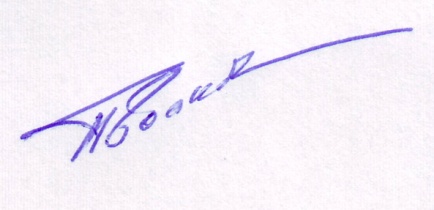 